PARTIE A CONSERVER PAR LE CLUB❑   Nouvelle inscription 		❑  RenouvellementNom et Prénom du licencié : …………………………………………………………………Envoyer le formulaire dématérialisé  			OUI / NON	Si OUI, indiquez votre adresse mail	…………………………………………………………………………………………………Si NON, complétez les autres renseignements du  	Formulaire_ffdja_20.. _20.. .pdf PIECES A FOURNIR :❑   Certificat médical (obligatoire pour une nouvelle inscription)❑   ou Attestation QS* si  votre certificat est postérieur au 1/09/2021. ❑  Photo d’identité (la première année)❑  Votre paiement (possible en 2 ou 3 fois) :par chèque n° ___________________ 	par espèces 	Par ANCV * Uniquement valable pour les 2 renouvellements suivant la dernière présentation d’un certificat médical et si le demandeur atteste avoir répondu « NON » à l’ensemble des rubriques de questionnaire santé.ATTESTATION QSJe soussigné M/Mme .............................................................................................. ,atteste avoir renseigné le questionnaire de santé QS-SPORT Cerfa N°15699*01 et avoir répondu par la négative à l’ensemble des rubriques.Atteste avoir pris connaissance du règlement intérieur et de sécurité.Date et signature précédée de la mention « lu et approuvé » (Formulaire sportif Majeur)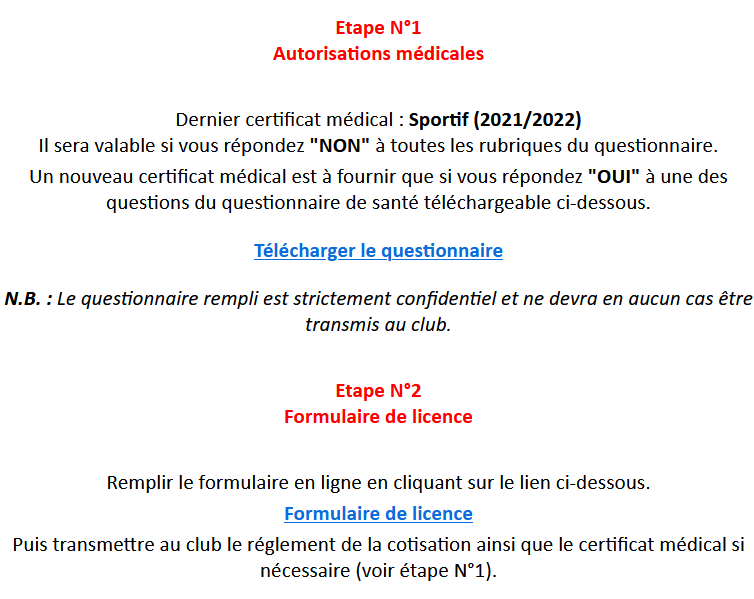 